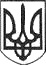 РЕШЕТИЛІВСЬКА МІСЬКА РАДАПОЛТАВСЬКОЇ ОБЛАСТІВИКОНАВЧИЙ КОМІТЕТПРОТОКОЛпозачергового засідання виконавчого комітету10 червня 2020 року                                                                                         № 24Кількісний склад виконавчого комітету - 10 осіб.Присутні - 7 членів виконавчого комітету:Дядюнова О.А.- секретар міської ради, головуюча;Малиш Т.А. - керуючий справами, секретар;Члени виконавчого комітету: Гладкий І.С., Вакуленко Н.В., Радість Н.А., Сивинська І.В.,  Шинкарчук Ю.С.Відсутні - 3 члени виконавчого комітету: Гайдар В.М., Романько М.О.,Сорока О.М.Запрошені: 	Колотій Н.Ю. - начальник відділу з юридичних питань та управління комунальним майном, Любиченко М.В. - спеціаліст І категорії відділу архітектури, містобудування та надзвичайних ситуацій, Мірошник О.О. - начальник відділу організаційно-інформаційної роботи, документообігу та управління персоналом, Приходько О.В. - начальник  відділу архітектури, містобудування та надзвичайних ситуацій.Порядок денний:1. Про внесення змін до рішення виконавчого комітету від 22.05.2020 року №100 „Про встановлення карантину з метою запобігання поширенню на території Решетилівської міської об’єднаної територіальної громади гострої респіраторної хвороби COVID-19, спричиненої коронавірусом SARS-CoV-2” (зі змінами).Доповідає: Любиченко М.В. - спеціаліст І категорії відділу архітектури, містобудування та надзвичайних ситуацій.2. Про затвердження проектно-кошторисної документації на об’єкт будівництва: „Капітальний ремонт пішохідних доріжок і внутрішньоквартальних проїздів до Решетилівського дошкільного навчального закладу ясла-садок „Ромашка” Решетилівської міської ради та будинків № 21, 23, 25 по вул. Покровській в м. Решетилівка, Решетилівського району Полтавської області”.Доповідає: Приходько О.В. - начальник відділу архітектури, містобудування та надзвичайних ситуацій.3. Про затвердження проектно-кошторисної документації на об’єкт будівництва:  „Капітальний ремонт тротуарів з організацією дорожнього руху та благоустроєм прилеглої території по вул. Покровській на ділянці від буд. №17 до перетину з вул. Мистецькою та на ділянці від буд. №18 до перетину з вул. Грушевського в м. Решетилівка, Решетилівського району Полтавської області”.Доповідає: Приходько О.В. - начальник відділу архітектури, містобудування та надзвичайних ситуацій.4. Різне.	Дядюнова О.А. - секретар міської ради, запропонувала проголосувати за порядок денний за основу та вцілому.Результати голосування: „за” - 7, „проти”- немає,  „утримались”- немає.	Порядок денний прийнятий в цілому одноголосно.1. СЛУХАЛИ: Любиченка М.В. - спеціаліста І категорії відділу архітектури, містобудування та надзвичайних ситуацій, який враховуючи протокол регіональної комісії з питань техногенно-екологічної безпеки і надзвичайних ситуацій Полтавської області від 29.05.2020 р. №17/2020, запропонував:1. Внести  зміни  до  рішення  виконавчого комітету від 22.05.2020 року № 100 ,,Про встановлення карантину з метою запобігання поширенню на території Решетилівської міської об’єднаної територіальної громади гострої респіраторної хвороби COVID-19, спричиненої коронавірусом  SARS-CoV-2” (зі змінами), а саме:1) в пп. 5 п. 2 виключити слова „закладів культури”;2) пп. 5 п. 2 доповнити абзацом  7  такого змісту:„є) дозволити з 10 червня 2020 року діяльність закладів культури, зокрема з прийманням відвідувачів, у тому числі культурних заходів, за умови перебування не більше однієї особи на 5 м2 площі приміщення, де проводиться захід”.ВИРІШИЛИ: Проєкт рішення № 113 прийняти як рішення виконавчого комітету (додається).Результати голосування: „за” - 7, „проти”- немає,  „утримались”- немає.2. СЛУХАЛИ: Приходька О.В. - начальника відділу архітектури, містобудування та надзвичайних ситуацій, який запропонував:Затвердити проектно-кошторисну документацію: „Капітальний ремонт пішохідних доріжок і внутрішньоквартальних проїздів до Решетилівського дошкільного навчального закладу ясла-садок „Ромашка” Решетилівської міської ради та будинків № 21, 23,25 по вул. Покровській в м. Решетилівка, Решетилівського району Полтавської області”, зі зведеним кошторисним розрахунком вартості будівництва у сумі 11158,891 тис. грн., у тому числі:будівельні роботи — 8984,652 тис. грн.;устаткування, меблі, інвентар — 1,122 тис. грн.;інші витрати — 2173,117 тис. грн.ВИРІШИЛИ: Проєкт рішення № 114 прийняти як рішення виконавчого комітету (додається).Результати голосування: „за” - 7, „проти”- немає,  „утримались”- немає.3. СЛУХАЛИ:	Приходька О.В. - начальника відділу архітектури, містобудування та надзвичайних ситуацій, який запропонував: Затвердити проектно-кошторисну документацію: „Капітальний ремонт тротуарів з організацією дорожнього руху та благоустроєм прилеглої території по вул. Покровській на ділянці від буд. №17 до перетину з вул. Мистецькою та на ділянці від буд. №18 до перетину з вул. Грушевського в м. Решетилівка, Решетилівського району Полтавської області”, зі зведеним кошторисним розрахунком вартості будівництва у сумі 8745,628 тис. грн., у тому числі:будівельні роботи — 7036,323 тис. грн.,інші витрати — 1709,305 тис. грн.ВИРІШИЛИ: Проєкт рішення № 115 прийняти як рішення виконавчого комітету (додається).Результати голосування: „за” - 7, „проти”- немає,  „утримались”- немає.4. РІЗНЕ.Секретар міської ради                                                             О.А. ДядюноваКеруючий справами                                                                 Т.А.Малиш